Deadline for nominations: 7 September 2020 (23:59 CET)This form should be filled out in English and sent in digital form by e-mail to the attention of Sara Zanini, at sz@europanostra.org Name of the nominated site:Address (street name and number – postal code – town – country):GPS co-ordinates of the nominated site : Website (if any): Social media channels/accounts (if any):Former and current use of the nominated site: Accessibility of the nominated site (geographically, access allowed by the owner/nominator, any health or safety hazards when accessing): Specify whether the Nominated Site is currently under (legal/ illegal) human habitation:Brief description of the nominated site and its significance in the European context (max. 150 words)Type of site☐  Historic buildings and their ensembles (including surrounding townscapes/landscapes)☐  Places of worship☐  Archaeological sites (including their surrounding landscapes)☐  Industrial buildings and areas☐  Parks, gardens and cultural landscapes☐  Heritage sites of historical importance (« Lieux de mémoire »)   ☐  Intangible Heritage ☐  Other (please specify)Does the site have national/regional/local cultural heritage designation or protection status in its country? ☐ Yes, please specify:☐ NoIs the site included on the UNESCO World Heritage List, either as a World Heritage Site or as part of one? ☐ Yes☐ NoIs the site included on the UNESCO World Heritage in Danger List?☐ Yes☐ NoIs the site included on the World Heritage Watch list?☐ Yes, in which year?:☐ NoHas the site received a European Heritage Award / Europa Nostra Award?☐ Yes, in which year?:☐ NoHas the site been awarded the European Heritage Label?☐ Yes, in which year?:☐ NoDescribe the Nominated Site and its significance, assess and define the specific value of the nominated site for the local community and whether it is of special environmental importance. Additionally, explain the value of the nominated site in the European dimension.A. State of conservation of the nominated site (max. 500 words)Specify any damage already incurred; include comments on its current state, its use and whether the nominated site is currently under human habitation, and include details if so.B. Threat(s) to the nominated site and any damage that has already occurred (max. 500 words) Specify whether these threats are natural, man-made or both. Also specify the likely path of deterioration, if corrective measures are not taken.A. Potential solutions that would eliminate or reduce the threats in the short and long term (max. 500 words)Include the future potential of the nominated site in the economic / social / educational field / tourism potential (at both the local and regional level).Provide the short and a long-term strategy, together with details of possible costs, timing, financing sources and revenues.Describe the necessary actions envisaged for success.Indicate whether the project forms part of a wider regional/national plan. Discuss other options considered.B. Actions planned or already being undertaken to save the nominated site (max. 500 words)Propose a possible timing with a schedule and phasing.Describe the managerial structure and organisation envisaged for these actions.Include the estimated costs for these actions, as well as the potential financial sources.Indicate potential constraints to the executions of these actions. Indicate whether urgent measures are necessary to protect the site from further deterioration and briefly explain the envisioned measures.C. Sustainability of proposed actions and solutions and their environmental impacts (max. 500 words).To the extent possible, add information on the technical solutions proposed including:the associated operating and regular maintenance programmes;the associated costs and funding sources;details of the responsible agency/body and its ability to sustain the project in the long term.Indicate any potential social impacts of the project on the local and surrounding community, including employment and education/training possibilities. Include information related to the environmental impacts of the proposals and whether a formal assessment is required legally and, if so, provide details including the administrative procedures necessary to obtain the necessary permits.Indicate whether the possibility of using European funds or other international donations for financing the project exists.D. Partners in the Campaign (max. 500 words)Include information about any additional partners (public or private, including research institutions and NGOs) involved in any existing, past or ongoing campaign to save the nominated site, both financial and otherwise. Explain their potential status and roles.Please provide contact details (name, organisation, function, and email address).A. 15 high resolution photos The photographs must be sent as individual files in a separate folder. Include a list of captions and credits with subject, description, name of the photographer. See Endnote for further details.B. Letters of SupportPlease attach at least two (2) letters of support for your nomination by public or private heritage organisations (at least one should come from a Europa Nostra member or associate organisation). The letters should be submitted in English or French language. If the letters are in another language, please, attach translation in English or French. C. Supplementary Materials (optional) Supplementary materials can include: conservation reports or other technical assessments relevant to the site architectural drawings documenting structures on the site or recording their condition bibliography of resources relevant to the site such as books, journal articles, press clippings, online sourcesmaps showing the location of the siteproject budgetsNominator   Name (title - first name - last name):Function:Organisation:Address (Street name and number – postal code – town – country):Telephone (incl. country code):Mobile phone (incl. country code):E-mail:Website (if any):Additional information on the Nominator (brief description):Owner(s)☐  Public	☐ Private		☐ Other (please specify)Is the owner of the site aware of the nomination to the 7ME 2021?   ☐ yes  	☐ noHas the owner endorsed this nomination?    ☐ yes	☐ no, because:If multiple owners, give appropriate detailsName (title - first name - last name):Function:Organisation:Address (street name and number – postal code – town – country):Telephone (incl. country code):Mobile phone (incl. country code):E-mail:Website (if any):Administrative and legal responsibility for the nominated site, if other than the owner☐  Public	☐	Private		☐Other (please specify)Is the administrative and legally responsible of the site aware of the nomination to the 7ME 2021?☐ yes  		☐ noHas the administrative and legally responsible for the nominated site endorsed this nomination? ☐ yes		☐ no, becauseName (title - first name - last name):Function:Organisation:Address (street name and number – postal code – town – country):Telephone (incl. country code):Mobile phone (incl. country code):E-mail:Website (if any):Declaration by the nominator I wish to nominate the above-named entry to the 7 Most Endangered 2021 and I agree to serve as the contact person with whom Europa Nostra will correspond directly about the nomination. I agree to provide updates to Europa Nostra about changes in the status of the site and to notify them of changes in my contact information and/or my relationship to the site.I confirm that I have obtained permission from the owners of the copyright in order for Europa Nostra and partners to freely use the photographs and video material submitted (and others subsequently requested) for all purposes of publication and promotion of the 7 Most Endangered Programme. Any reproduction rights, releases and/or permissions are my responsibility.Nomination ChecklistCheck that you have completed all sections of the form and that you have included all following items. This should help you to prepare a complete dossier in compliance with the required conditions.☐ Nomination form in word format, filled out in English and with the digital signature of the nominator☐ Up to 15 high resolution (about 1800x1200 jpeg, 2MB or higher) images (e.g. actual or historical photographs, maps or drawings) and video material (if available) as individual files. ☐ A limited amount of additional or larger supplementary information (such as letters of support; conservation reports or other technical assessments relevant to the site; architectural drawings documenting structures on the site or recording their condition; bibliography of resources relevant to the site; press clippings; online sources; maps showing the location of the site; project budgets) may be sent in digital form only. This material should be preferably in English.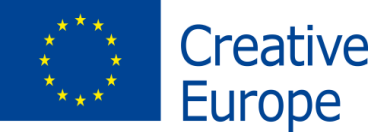 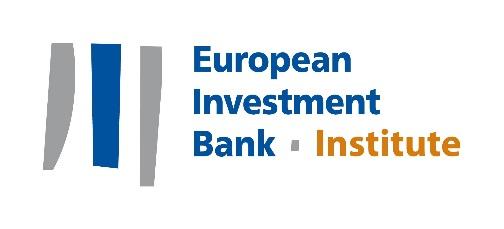 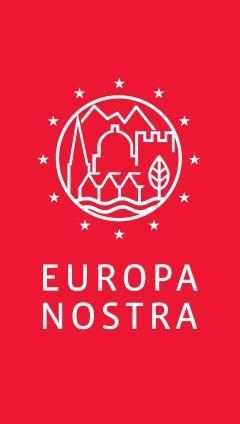 